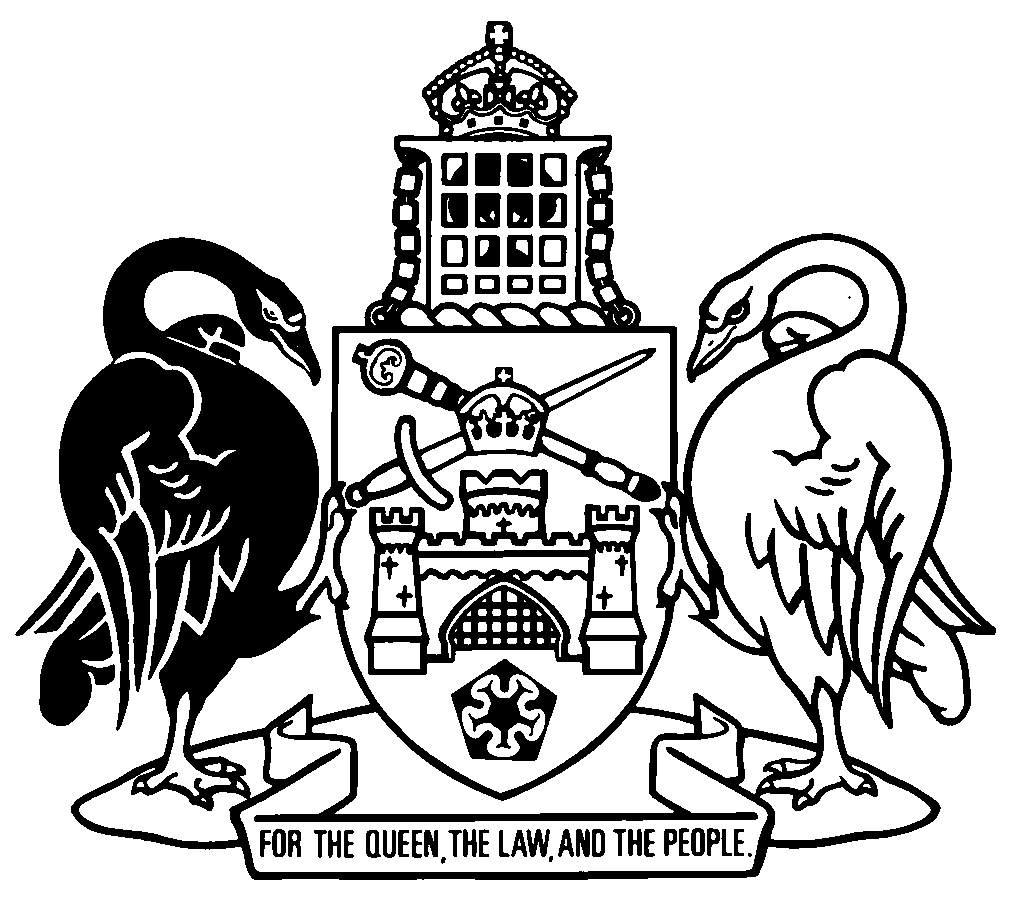 Australian Capital TerritoryWater and Sewerage Act 2000    A2000-68Republication No 27Effective:  12 December 2023Republication date: 12 December 2023Last amendment made by A2023-55About this republicationThe republished lawThis is a republication of the Water and Sewerage Act 2000 (including any amendment made under the Legislation Act 2001, part 11.3 (Editorial changes)) as in force on 12 December 2023.  It also includes any commencement, amendment, repeal or expiry affecting this republished law to 12 December 2023.  The legislation history and amendment history of the republished law are set out in endnotes 3 and 4. Kinds of republicationsThe Parliamentary Counsel’s Office prepares 2 kinds of republications of ACT laws (see the ACT legislation register at www.legislation.act.gov.au):authorised republications to which the Legislation Act 2001 appliesunauthorised republications.The status of this republication appears on the bottom of each page.Editorial changesThe Legislation Act 2001, part 11.3 authorises the Parliamentary Counsel to make editorial amendments and other changes of a formal nature when preparing a law for republication.  Editorial changes do not change the effect of the law, but have effect as if they had been made by an Act commencing on the republication date (see Legislation Act 2001, s 115 and s 117).  The changes are made if the Parliamentary Counsel considers they are desirable to bring the law into line, or more closely into line, with current legislative drafting practice.  This republication includes amendments made under part 11.3 (see endnote 1).Uncommenced provisions and amendmentsIf a provision of the republished law has not commenced, the symbol  U  appears immediately before the provision heading.  Any uncommenced amendments that affect this republished law are accessible on the ACT legislation register (www.legislation.act.gov.au). For more information, see the home page for this law on the register.ModificationsIf a provision of the republished law is affected by a current modification, the symbol  M  appears immediately before the provision heading.  The text of the modifying provision appears in the endnotes.  For the legal status of modifications, see the Legislation Act 2001, section 95.PenaltiesAt the republication date, the value of a penalty unit for an offence against this law is $160 for an individual and $810 for a corporation (see Legislation Act 2001, s 133).Australian Capital TerritoryWater and Sewerage Act 2000Contents	PagePart 1	Preliminary	2	1	Name of Act	2	2	Dictionary	2	3	Notes	2	4	Application of Act to certain installations	2Part 2	Plan approvals	3Division 2.1	Certifiers	3	5	Appointment of certifiers	3	6	Prohibition against contracting out	4Division 2.2	Issue of plan approvals	4	7	Application for plan approval	4	8	Issue of plan approvals	4	9	Amendment of approved plans	6	9A	Marking approval of amendment	7	10	Notification of cessation of appointment of certifier	8Part 3	Offences	9	11	Notice of fire sprinkler work by licensee	9	15	Notice of water supply plumbing work by licensee	9	16	Notice of sanitary plumbing or drainage work by licensee	10	17	Installation of toilets	13	17A	Water supply and sanitary plumbing work	13Part 4	Enforcement	14Division 4.1	General	14	18	Definitions—pt 4	14	20	Construction occupations registrar may require information and documents	14	21	Contravention of requirement by construction occupations registrar	15	22	Construction occupations registrar may require rectification of defective work	16Division 4.2	Inspectors	17	23	Appointment of inspectors	17	24	Identity cards	18	25	Construction occupations registrar’s powers	18	26	Delegation—construction occupations registrar	18	27	Power to enter premises	18	28	Production of identity card	19	29	Consent to entry	19	30	Warrants	20	31	Warrants—application made other than in person	21Division 4.3	Powers of inspectors on entry to premises	22	32	Powers on entry to premises	22	33	Power to require name and address	25	34	Power to seize evidence	25	35	Receipt for things seized	26	36	Access to things seized	27	37	Return of things seized	27	38	Power to inspect plumbing or sanitary drainage work	27Division 4.4	Miscellaneous	28	39	Self-incrimination etc	28Part 5	Notification and review of decisions	30	44	Meaning of reviewable decision—pt 5	30	44A	Reviewable decision notices	30	44B	Applications for review	30Part 6	Plumbing code	31	44C	Plumbing code	31	44D	Regulation under s 44C (1), def plumbing code and Legislation Act, s 47	32	44E	Publication and availability of ACT Appendix	33	44F	Inspection of plumbing code	33	44G	Certified copies of plumbing code	33Part 7	Miscellaneous	34	45	Determination of fees	34	49	Regulation-making power	34Dictionary		36Endnotes	44	1	About the endnotes	44	2	Abbreviation key	44	3	Legislation history	45	4	Amendment history	49	5	Earlier republications	55Australian Capital TerritoryWater and Sewerage Act 2000An Act to make provision in relation to the supply of plumbing or sanitary drainage servicesPart 1	Preliminary1	Name of ActThis Act is the Water and Sewerage Act 2000.2	DictionaryThe dictionary at the end of this Act is part of this Act.Note 1	The dictionary at the end of this Act defines certain terms used in this Act, and includes references (signpost definitions) to other terms defined elsewhere in this Act or in other legislation.	For example, the signpost definition ‘sewerage network—see the Utilities Act 2000, section 14.’ means the term ‘sewerage network’ is defined in the dictionary to the Act and the definition applies to this Act.Note 2	A definition in the dictionary (including a signpost definition) applies to the entire Act unless the definition, or another provision of the Act, provides otherwise or the contrary intention otherwise appears (see Legislation Act, s 155 and s 156 (1)).3	NotesA note included in this Act is explanatory and is not part of this Act.Note	See the Legislation Act, s 127 (1), (4) and (5) for the legal status of notes.4	Application of Act to certain installations	(1)	To remove any doubt, this Act applies, as far as possible, to the installation of the following:	(a)	a chemical toilet;	(b)	a flushing toilet that will, or is intended to, discharge into a septic system;	(c)	a connection to a septic system.	(2)	This section does not limit the application of this Act.Part 2	Plan approvalsDivision 2.1	Certifiers5	Appointment of certifiers	(1)	The owner of premises where it is proposed to do sanitary plumbing work, water supply plumbing work or sanitary drainage work must appoint a certifier in relation to the work.Note	For the making of appointments, see the Legislation Act, div 19.3.  	(2)	Subsection (1) does not apply if—	(a)	the structure in relation to which the work is to be done is a single residential building; or	(b)	the work is on a pipe connected to a property service less than 50mm in diameter; or	(c)	the work consists of replacing taps or toilets or other basic maintenance; or	(d)	the cost of the work is not more than $1 000 or a higher prescribed amount.	(3)	A certifier’s appointment ends if the certifier ceases to be entitled to be appointed as a certifier in relation to the relevant work.Note 1	A person’s power to make an appointment includes the power to end the appointment (see Legislation Act, s 208).Note 2	A person’s appointment also ends if the person resigns (see Legislation Act, s 210).	(4)	The Legislation Act, section 209 (Power of appointment includes power to make acting appointment) does not apply to the appointment of a certifier under this section.6	Prohibition against contracting outA provision in a contract or agreement that purports to limit or modify the operation of this Act in relation to a certifier has no effect.Division 2.2	Issue of plan approvals7	Application for plan approvalThe owner of premises may apply to a certifier for approval of a plan in relation to sanitary drainage work, sanitary plumbing work or water supply plumbing work.8	Issue of plan approvals	(1)	A certifier must not approve a plan in relation to sanitary drainage work, sanitary plumbing work, or water supply plumbing work unless the following approvals have been obtained for the result of the work:	(a)	approval from the responsible utility—	(i)	if non-domestic waste is to be disposed of—for the disposal of the waste to the sewerage network and the manner of disposal; or	(ii)	if an increase in water demand or sewer load is expected—for the increase; or	(iii)	if a point of connection to the sewerage network or the water network is to be changed or removed—for the change or removal; or	(iv)	if a new point of connection to the sewerage network or the water network is required—for the point; or	(v)	if a new fire service is proposed—for the proposal; or	(vi)	if surface water or stormwater is to be discharged to the sewerage network—for the discharge and manner of discharge; or	(vii)	if a water pumping appliance or sewage pumping appliance is to be connected to the water network or the sewerage network—for the connection and manner of connection;	(b)	if radioactive materials are to be disposed of into the sewerage network—approval from the responsible utility and the chief health officer for the disposal and manner of disposal.	(2)	A certifier must not issue a plan approval unless—	(a)	the application is in accordance with section 7 (Application for plan approval); and	(b)	the plan that accompanies the application complies with any requirements prescribed by regulation; and	(c)	the applicant has obtained the approvals mentioned in subsection (1); and	(d)	the requirements of this Act have otherwise been complied with; and	(e)	the proposed plumbing or sanitary drainage work complies with the plumbing code.	(3)	If the certifier issues a plan approval—	(a)	the approval must be marked on, attached to or partly marked on and partly attached to, each page of the plan it relates to; and	(b)	the certifier must initial and mark the certifier’s licence number on each page of the plan.	(4)	However, if, because of the size of the plans, it is impractical to mark the plumbing plan approval on each page of the plans, instead of marking the approval under subsection (3) (a), the certifier may mark each page of the plans with an indication that the approval, or part of the approval, is in a separate document instead.	(5)	A certifier who issues a plan approval must—	(a)	give a copy of the approval and the relevant plans—	(i)	as soon as practicable, to the applicant; and	(ii)	within 7 days after the day the plans are approved, to the construction occupations registrar; and	(b)	if the consequence of work in accordance with the plan would be the discharge of raw or treated sewage, or a by-product of sewage, to somewhere other than the sewerage network—give notice as prescribed by regulation to the chief health officer and the director-general, of the administrative unit responsible for environmental matters.9	Amendment of approved plans	(1)	The owner of premises to which a plan approved by a certifier relates may apply to a certifier for approval of an amendment of the plan.	(2)	The certifier—	(a)	must refuse the application if satisfied that the proposed amendment requires reconsideration of the plan approval; or	(b)	may approve the amendment and amend the plan accordingly if—	(i)	satisfied that reconsideration of the plan approval is not required; and	(ii)	the requirements of section 8 (2), other than paragraph (a), have been complied with in relation to the amendment.	(3)	A regulation may prescribe when the proposed amendment of a plan does, or does not, require reconsideration of the plan approval.	(4)	A certifier who approves an amendment must keep all documents relating to the amendment for 12 months.	(5)	In this section, a reference to a plan approval includes a reference to an approval that has been amended in accordance with this section.9A	Marking approval of amendment	(1)	If a certifier approves a plan as amended under section 9—	(a)	the amended plan approval must be marked on, attached to or partly marked on and partly attached to, each page of the plan it relates to; and	(b)	the certifier must initial and mark the certifier’s licence number on each page of the plan.	(2)	However, if, because of the size of the plans, it is impractical to mark the amended plumbing plan approval on each page of the plan, instead of marking the amended plan approval under subsection (1) (a), the certifier may mark each page of the plan with an indication that the approval, or part of the approval, is in a separate document instead.	(3)	The certifier must—	(a)	give a copy of the amended approval and the amended plan as soon as practicable to the person who applied for the approval; and	(b)	within 7 days after the issue give to the construction occupations registrar—	(i)	a copy of the amended approval; and	(ii)	a copy of the amended plan.Note	A fee may be determined under s 45 for this section.10	Notification of cessation of appointment of certifierA certifier who has received an application for a plan approval under section 7 (Application for plan approval) must, if the certifier’s appointment in relation to the work ends, within 7 days after the appointment ends, notify the construction occupations registrar, in writing.Maximum penalty:  1 penalty unit.Part 3	Offences11	Notice of fire sprinkler work by licenseeNote	Under the Construction Occupations (Licensing) Act 2004, unlicensed people must not provide certain services.A licensee commits an offence if the licensee installs or fits a sprinkler system or any part of a fire sprinkler service without giving the construction occupations registrar written notice of the licensee’s intention to provide the service at least 2 business days before the day the licensee intends to start to provide the service.Maximum penalty:  20 penalty units.15	Notice of water supply plumbing work by licenseeNote	Under the Construction Occupations (Licensing) Act 2004, unlicensed people must not provide certain services.	(1)	A licensee commits an offence if the licensee provides a water supply plumbing service without—	(a)	giving the construction occupations registrar written notice of the licensee’s intention to provide the service at least 2 days before the day the licensee intends to start to provide the service; and	(b)	if approval is required for a plan under a regulation—getting the approval.Maximum penalty:  20 penalty units.	(2)	A licensee commits an offence if, while providing a water supply plumbing service, the licensee contravenes any direction given by the construction occupations registrar about how the service is to be provided.Maximum penalty:  20 penalty units.	(3)	A licensee commits an offence if—	(a)	the licensee does water supply plumbing work that includes the installation of a thing to which the plumbing code applies; and	(b)	the thing is not certified under the plumbing code procedure.Maximum penalty: 20 penalty units.	(4)	A notice under subsection (1) must be signed by—	(a)	the licensed plumber actually engaged in doing the work referred to in the notice; or	(b)	the licensed plumber employing another plumber to do the work under the licensed plumber’s supervision.	(5)	A licensed plumber must not—	(a)	sign a notice for work that is not actually done by the plumber or by a plumber under the licensed plumber’s supervision; or	(b)	do work under a notice not signed by the licensed plumber.Maximum penalty:  50 penalty units.	(6)	An offence against this section is a strict liability offence.16	Notice of sanitary plumbing or drainage work by licenseeNote	Under the Construction Occupations (Licensing) Act 2004, unlicensed people must not provide certain services.	(1)	A licensee commits an offence if the licensee provides a sanitary plumbing service or a sanitary drainage service without—	(a)	giving the construction occupations registrar written notice of the licensee’s intention to provide the service at least 2 days before the day the licensee intends to start to provide the service; or	(b)	if the service is minor sanitary plumbing work—giving the registrar a minor works notice within 7 days after the day the licensee completes the work; or	(c)	if the service is minor drainage work—giving the registrar a minor works notice within 7 days after the day the licensee completes the work.Maximum penalty:  20 penalty units.	(2)	An offence against this section is a strict liability offence.	(3)	A notice under subsection (1) must, except in the case of a minor works notice—	(a)	for work relating to a single residential building—be accompanied by a site plan; or	(b)	in any other case—be accompanied by a plan approval under section 8 (Issue of plan approvals). 	(4)	A site plan must be drawn in accordance with AS 1100 on a scale of not less than 1:200.	(5)	Subsection (1) does not apply to—	(a)	a person who holds a journeyperson plumbers licence who performs minor sanitary plumbing work if the work is performed under the general supervision of a person who—	(i)	holds a sanitary plumber’s licence and who has given notice under subsection (1) (a); or	(ii)	submits a minor works notice within 7 days after completing the work; and	(b)	a person who holds an operative drainer’s licence who performs minor drainage work if the work is performed under the general supervision of a person who—	(i)	holds an advanced sanitary drainer’s licence and who has given notice under subsection (1) (a); or	(ii)	submits a minor works notice within 7 days after completing the work.	(6)	For this section, work is minor sanitary plumbing work if—	(a)	the work is sanitary plumbing work that is limited to maintenance of existing work; and	(b)	the holder of a sanitary plumber’s licence has entered into a contract with a person to perform the work; and	(c)	the consideration to be given for performance of the work, excluding the cost of sanitary fixtures supplied for the work, is not greater than $1 000 in value.	(7)	For this section, work is minor drainage work if—	(a)	the work is the replacement or repair of any drain; and	(b)	the holder of an advanced sanitary drainer’s licence has entered into a contract with a person to perform the work; and	(c)	the consideration to be given for performance of the work, excluding the cost of sanitary fixtures supplied for the work, is not greater than $1 000 in value.	(8)	In this section:AS 1100 means AS 1100 (Technical drawing), as in force from time to time.Note	AS 1100 may be purchased at www.standards.org.au.minor works notice means a notice that certifies that the work was completed in accordance with the regulations.17	Installation of toiletsNote	The Public Health Regulation 2000, div 6.3 also contains requirements for toilet installation.	(1)	A licensee commits an offence if—	(a)	the licensee installs a toilet; and	(b)	the toilet does not comply with the requirements prescribed by regulation.Maximum penalty:  10 penalty units.	(2)	An offence under subsection (1) is a strict liability offence.	(3)	To remove any doubt, in this section:toilet—	(a)	means the bowl or cistern; and	(b)	includes a urinal.17A	Water supply and sanitary plumbing work	(1)	A licensee commits an offence if—	(a)	the licensee does water supply plumbing work or sanitary plumbing work in relation to—	(i)	a shower; or	(ii)	a tap inside a building; or	(iii)	a sink; and	(b)	the work contravenes a requirement prescribed by regulation.Maximum penalty:  10 penalty units.	(2)	An offence under subsection (1) is a strict liability offence.Part 4	EnforcementDivision 4.1	General18	Definitions—pt 4In this part:connected—a thing is connected with an offence if—	(a)	the offence has been committed in relation to it; or	(b)	it will provide evidence of the commission of the offence; or	(c)	it was used, or is intended to be used, to commit the offence.occupier, of premises, includes—	(a)	a person reasonably believed to be an occupier of the premises; and	(b)	a person apparently in charge of the premises.offence includes an offence that there are reasonable grounds for believing is being, has been or will be committed.reasonably believes means has reasonable grounds for believing.20	Construction occupations registrar may require information and documents	(1)	If the construction occupations registrar is satisfied that a person is capable of providing information or producing a document that the registrar reasonably requires for this Act, the registrar may, by written notice given to the person, require the person—	(a)	to give the information to the registrar in writing signed by the person or, in the case of a corporation, by an officer of the corporation; or	(b)	to produce the document to the registrar.Note	For how documents may be served, see the Legislation Act, pt 19.5.	(2)	The notice must state—	(a)	the place where the information or document is to be given or produced to the construction occupations registrar; and	(b)	the time when, or the period within which, the information or document is to be given or produced.	(3)	If a document is produced in accordance with a requirement under subsection (1), the construction occupations registrar—	(a)	may—	(i)	take possession of, and make a copy of, or take extracts from, the document; and	(ii)	retain possession of the document for such period as is necessary for this Act; and	(b)	must, during that period, allow a person who would be entitled to inspect the document, if it was not in the possession of the registrar, to inspect the document at any reasonable time.21	Contravention of requirement by construction occupations registrarA person must not, without reasonable excuse, contravene a requirement under section 20.Maximum penalty:  50 penalty units, imprisonment for 6 months or both.22	Construction occupations registrar may require rectification of defective work	(1)	This section applies if work has not been done in accordance with an inspector’s direction under section 32 (4) (Powers on entry to premises) and the construction occupations registrar reasonably believes that—	(a)	the work is necessary to ensure that the plumbing, or the sanitary drainage system, complies with this Act; and	(b)	it is necessary to give a direction under this section to protect—	(i)	the health or safety of people; or	(ii)	public or private property; or	(iii)	the environment.	(2)	The construction occupations registrar may, in writing, direct the owner to do the work to which the inspector’s direction relates in the way, and within the time, mentioned in the registrar’s direction.	(3)	Subsection (4) applies if—	(a)	the direction requires the owner to do a thing (including provide written information); and	(b)	the owner is not licensed, authorised or qualified to do the thing.	(4)	The owner must arrange, and pay for, the thing to be done by someone who is licensed, authorised or qualified to do the thing.	(5)	If the owner contravenes a direction under subsection (2), the construction occupations registrar may arrange for the work to be done.	(6)	The reasonable expenses incurred by the construction occupations registrar under subsection (5) are a debt due by the owner to the Territory.Division 4.2	Inspectors23	Appointment of inspectors	(1)	The construction occupations registrar may appoint a person as an inspector for this Act.Note 1	For the making of appointments (including acting appointments), see the Legislation Act, div 19.3.  Note 2	In particular, a person may be appointed for a particular provision of a law (see Legislation Act, s 7 (3)) and an appointment may be made by naming a person or nominating the occupant of a position (see s 207).	(2)	An inspector must exercise the inspector’s functions under this Act in accordance with the conditions of appointment and any direction given to the inspector by the construction occupations registrar.	(3)	A person must not be appointed under subsection (1) unless—	(a)	the person is an Australian citizen or a permanent resident of ; and	(b)	the construction occupations registrar has certified in writing that, after appropriate inquiry, the registrar is satisfied that the person is a suitable person to be appointed, having regard in particular to—	(i)	whether the person has any criminal convictions; and	(ii)	the person’s employment record; and	(c)	the construction occupations registrar has certified in writing that the registrar is satisfied that the person—	(i)	has satisfactorily completed adequate training; and	(ii)	is competent;to exercise the powers of an inspector proposed to be given to the person.24	Identity cards	(1)	The construction occupations registrar must give each inspector an identity card—	(a)	that specifies the inspector’s name and appointment as an inspector; and	(b)	on which there is a recent photograph of the inspector.	(2)	A person must, within 7 days after ceasing to be an inspector, return the identity card to the construction occupations registrar.Maximum penalty (subsection (2)):  1 penalty unit.25	Construction occupations registrar’s powersThe construction occupations registrar may, subject to this part, exercise all the powers of an inspector.26	Delegation—construction occupations registrarThe construction occupations registrar may delegate the registrar’s functions under this part (other than section 23 (Appointment of inspectors)) to an inspector or public servant.Note	For the making of delegations and the exercise of delegated functions, see the Legislation Act, pt 19.4.27	Power to enter premises	(1)	An inspector may, for this Act—	(a)	enter any premises at any time with the consent of the occupier; or	(b)	at any reasonable time, enter premises connected to a water network or sewerage network (other than a part of the premises used for residential purposes); or	(c)	enter premises in accordance with a warrant under this division.	(2)	An inspector may, without the occupier’s consent or a warrant, enter the land around premises to ask the occupier for consent to enter the premises.28	Production of identity cardAn inspector may not remain on premises entered under this part if, on request by the occupier, the inspector does not produce the inspector’s identity card.29	Consent to entry	(1)	When seeking the consent of an occupier for entering premises under this part, an inspector must—	(a)	produce the inspector’s identity card; and	(b)	tell the occupier—	(i)	the purpose of the entry; and	(ii)	that anything found and seized by the inspector may be used in evidence in court; and	(iii)	that consent may be refused.	(2)	If the occupier consents, the inspector must ask the occupier to sign a written acknowledgment—	(a)	that the occupier was told—	(i)	the purpose of the entry; and	(ii)	that anything found and seized under this part may be used in evidence in court; and	(iii)	that consent may be refused; and	(b)	that the occupier consented to the entry; and	(c)	the time, and day, when consent was given.	(3)	If the occupier signs an acknowledgment of consent, the inspector must immediately give a copy to the occupier.	(4)	Unless the contrary is proved, a court must presume that an occupier did not consent to an entry to premises by an inspector under this part if—	(a)	the question whether the occupier consented to the entry arises in proceedings in the court; and	(b)	an acknowledgment under this section is not produced in evidence for the entry; and	(c)	it is not proved that the occupier consented to the entry.30	Warrants	(1)	An inspector may apply to a magistrate for a warrant to enter premises.	(2)	The application must be sworn and state the grounds on which the warrant is sought.	(3)	The magistrate may refuse to consider the application until the inspector gives the magistrate all the information the magistrate requires about the application in the way the magistrate requires.	(4)	The magistrate may issue a warrant only if satisfied there are reasonable grounds for suspecting—	(a)	there is a particular thing or activity (the evidence) connected with an offence against this Act; and	(b)	the evidence is, or may be within the next 14 days, at the premises.	(5)	The warrant must state—	(a)	that the inspector may, with necessary help and force, enter the premises and exercise the inspector’s powers under this part; and	(b)	the offence for which the warrant is sought; and	(c)	the evidence that may be seized under the warrant; and	(d)	the hours when the premises may be entered; and	(e)	the date, within 14 days after the warrant’s issue, the warrant ends.31	Warrants—application made other than in person	(1)	An inspector may apply for a warrant by phone, fax, radio or other form of communication if the inspector considers it necessary because of—	(a)	urgent circumstances; or	(b)	other special circumstances.	(2)	Before applying for the warrant, the inspector must prepare an application stating the grounds on which the warrant is sought.	(3)	The inspector may apply for the warrant before the application is sworn.	(4)	After issuing the warrant, the magistrate must immediately provide a written copy to the inspector if it is reasonably practicable to do so.	(5)	If it is not reasonably practicable to provide a written copy to the inspector—	(a)	the magistrate must—	(i)	tell the inspector what the terms of the warrant are; and	(ii)	tell the inspector the date and time the warrant was issued; and	(b)	the inspector must complete a form of warrant (warrant form) and write on it—	(i)	the magistrate’s name; and	(ii)	the date and time the magistrate issued the warrant; and	(iii)	the warrant’s terms.	(6)	The written copy of the warrant, or the warrant form properly completed by the inspector, authorises the entry and the exercise of the inspector’s powers under this part.	(7)	The inspector must, at the first reasonable opportunity, send the magistrate—	(a)	the sworn application; and	(b)	if the inspector completed a warrant form—the completed warrant form.	(8)	On receiving the documents, the magistrate must attach them to the warrant.	(9)	Unless the contrary is proven, a court must presume that a power exercised by the inspector was not authorised by a warrant under this section if—	(a)	the question arises in a proceeding before the court whether the exercise of power was authorised by a warrant; and	(b)	the warrant is not produced in evidence.Division 4.3	Powers of inspectors on entry to premises32	Powers on entry to premises	(1)	An inspector who enters premises under this part may, for this Act—	(a)	inspect or measure the premises or anything on the premises, in particular any plumbing, or sanitary drainage system; or	(b)	take photographs or films or audio, video or other recordings of the premises or anything on the premises; or	(c)	take copies or extracts of documents kept on the premises; or	(d)	inspect records on the premises in relation to plumbing or sanitary drainage work; or	(e)	require the occupier to give reasonable help to exercise a power under this Act; or	(f)	require the occupier or a person on the premises to—	(i)	answer questions or give information; or	(ii)	make available any record or document kept on the premises.	(2)	A person must not, without reasonable excuse, contravene a requirement under subsection (1) (e) or (f).Maximum penalty:  50 penalty units.	(3)	For subsection (1), the inspector may open up premises or excavate land, doing as little damage as is reasonably practicable in the circumstances.	(4)	An inspector who exercises a power under subsection (1) and finds any part of the plumbing, or the sanitary drainage system, that—	(a)	does not comply with, or has not tested in accordance with, this Act; or	(b)	is in bad order and condition, or requires cleaning or alteration or should be filled up;may give a written direction to the owner of the premises, or the person who did the work, to take stated action (including provide written information) to ensure that the system, or the doing of related work, complies with the Act.Examples—written information1	a written report about a test required in the direction by the person who did the test2	a hydraulic engineer’s report about whether work complies with relevant standards3	certification from a plumbing plan certifier that work complies with this Act	(5)	Subsection (6) applies if—	(a)	the direction requires the person to whom it is given to do a thing; and	(b)	the person—	(i)	is not licensed, authorised or qualified to do the thing; or	(ii)	if a licence, authorisation or qualification is not required to do the thing—does not have appropriate experience and skill to do the thing.	(6)	The person must arrange, and pay for, the thing to be done by someone who—	(a)	is licensed, authorised or qualified to do the thing; or	(b)	if a licence, authorisation or qualification is not required to do the thing—has appropriate experience and skill to do the thing.	(7)	A person must not, without reasonable excuse, contravene a direction under subsection (4).Maximum penalty:  50 penalty units.	(8)	If any part of the plumbing, or the sanitary drainage system, is not found by the inspector to be of the nature mentioned in subsection (4) (a) or (b), the inspector must arrange for the service or system to be promptly put back as near as is reasonably practicable to its former condition or state.	(9)	The costs or expenses incurred by the inspector under subsection (8), including any testing or examination, must be met by the Territory.33	Power to require name and address	(1)	An inspector may require a person to state the person’s name and address if the inspector—	(a)	finds a person committing an offence against this Act; or	(b)	reasonably believes that a person has committed an offence against this Act.	(2)	In exercising a power under subsection (1), an inspector must—	(a)	inform the person of the reasons for the requirement; and	(b)	as soon as practicable after making the requirement, record those reasons.	(3)	A person is not required to comply with a requirement under subsection (1) if, on request by the person, the inspector does not produce the inspector’s identity card.	(4)	A person must not, without reasonable excuse, contravene a requirement under subsection (1).Maximum penalty (subsection (4)):  5 penalty units.34	Power to seize evidence	(1)	An inspector who enters premises with a warrant under this part may seize the evidence for which the warrant was issued.	(2)	An inspector who enters premises under this part without a warrant may seize a thing on the premises if—	(a)	the inspector is satisfied the thing is connected with an offence against this Act; and	(b)	seizure of the thing is consistent with the purpose of the entry as told to the occupier in seeking the occupier’s consent.	(3)	An inspector may also seize another thing on the premises entered under this part if the inspector is satisfied—	(a)	the thing is connected with an offence against this Act; and	(b)	the seizure is necessary to prevent the thing being—	(i)	concealed, lost or destroyed; or	(ii)	used to commit, continue or repeat the offence.	(4)	Having seized a thing, the inspector may—	(a)	remove the thing from the premises where it was seized (the place of seizure) to another place; or	(b)	leave the thing at the place of seizure but restrict access to it.	(5)	A person must not, without the construction occupations registrar’s approval, interfere with a thing to which access has been restricted under subsection (4).Maximum penalty (subsection (5)):  50 penalty units, imprisonment for 6 months or both.35	Receipt for things seized	(1)	As soon as practicable after a thing is seized by an inspector under this part, the inspector must give a receipt for it to the person from whom it was seized.	(2)	If, for any reason, it is not practicable to comply with subsection (1), the inspector must leave the receipt, secured conspicuously at the place of seizure.36	Access to things seizedA person who would, but for the seizure, be entitled to a thing seized under this part may—	(a)	inspect it; and	(b)	if it is a document—take extracts from it or make copies of it.37	Return of things seized	(1)	A thing seized under this part must be returned to its owner, or reasonable compensation must be paid to the owner by the Territory for the loss of the thing, if—	(a)	a prosecution for an offence relating to the thing is not instituted within 90 days of the seizure; or	(b)	the court does not find the offence proved in a prosecution for an offence relating to the thing.	(2)	A thing seized under this part is forfeited to the Territory if a court—	(a)	finds an offence relating to the thing to be proved; and	(b)	orders the forfeiture.	(3)	If subsection (2) (a) applies, but a court does not order forfeiture of the thing seized, the construction occupations registrar must return the thing to its owner or the Territory must pay reasonable compensation to the owner for the loss of the thing.38	Power to inspect plumbing or sanitary drainage work	(1)	An inspector may enter and remain on premises to conduct a test or inspection under this Act in relation to plumbing or sanitary drainage work.	(2)	An inspector may enter and remain on the premises under subsection (1)—	(a)	at any reasonable time; and	(b)	with the people, equipment or material that the inspector reasonably needs to conduct the test or inspection.	(3)	However, the inspector may not, under this section—	(a)	enter or remain on premises if, on request by the occupier, the inspector does not produce the inspector’s identity card; or	(b)	without the consent of the occupier, enter or remain on any part of the premises used for residential purposes.	(4)	The power to enter premises under this section is additional to the powers under section 27 (Power to enter premises).Division 4.4	Miscellaneous39	Self-incrimination etc	(1)	A person is not excused from providing information, producing a document or answering a question when required to do so under this part on the ground that the information, document or answer might tend to incriminate the person.	(2)	However—	(a)	the provision of the information, document or answer; or	(b)	any information, document or thing obtained as a direct or indirect consequence of providing the information, document or answer;is not admissible in evidence against the person in criminal proceedings.	(3)	Subsection (2) does not apply to proceedings for—	(a)	an offence under this part; or	(b)	any other offence in relation to the falsity of the information or document.Note 1	A reference to an offence against a territory law includes a reference to a related ancillary offence, eg attempt (see Legislation Act, s 189).Note 2	The Legislation Act, s 171 deals with the application of client legal privilege.Part 5	Notification and review of decisions	44	Meaning of reviewable decision—pt 5In this part:reviewable decision means a decision prescribed by regulation.44A	Reviewable decision noticesIf a person makes a reviewable decision, the person must give a reviewable decision notice to each entity prescribed by regulation in relation to the decision.Note 1	The person must also take reasonable steps to give a reviewable decision notice to any other person whose interests are affected by the decision (see ACT Civil and Administrative Tribunal Act 2008, s 67A). Note 2	The requirements for reviewable decision notices are prescribed under the ACT Civil and Administrative Tribunal Act 2008.44B	Applications for reviewThe following may apply to the ACAT for review of a reviewable decision:	(a)	an entity prescribed by regulation in relation to the decision;	(b)	any other person whose interests are affected by the decision.Note	If a form is approved under the ACT Civil and Administrative Tribunal Act 2008 for the application, the form must be used.Part 6	Plumbing code44C	Plumbing code	(1)	In this Act:plumbing code means—	(a)	the Plumbing Code of Australia prepared and published by the Australian Building Codes Board as amended from time to time by—	(i)	the Australian Building Codes Board; and	(ii)	the Australian Capital Territory Appendix to the Plumbing Code of Australia; and	(b)	a document prescribed by regulation.Note 1	The date that each version of the PCA comes into effect in the ACT can be found in the ‘History of PCA Adoption’ part in the PCA itself. However, a different date of effect may be prescribed by regulation or in an amendment of the PCA made by an Australian Capital Territory Appendix to the Plumbing Code of Australia.Note 2	See also s 44D (Regulation under s 44C (1), def plumbing code and Legislation Act, s 47).	(2)	The Plumbing Code of Australia includes the variations, additions and exclusions for the ACT contained in the code, including in an appendix to the code.	(3)	The Minister may make an Australian Capital Territory Appendix to the Plumbing Code of Australia.Note	The power to make an instrument includes the power to amend or repeal the instrument. The power to amend or repeal the instrument is exercisable in the same way, and subject to the same conditions, as the power to make the instrument (see Legislation Act, s 46).	(4)	The Australian Capital Territory Appendix to the Plumbing Code of Australia is a disallowable instrument.Note	A disallowable instrument must be notified, and presented to the Legislative Assembly, under the Legislation Act.	(5)	A regulation may make provision in relation to the application of the plumbing code.ExampleA new edition of the Plumbing Code of Australia comes into effect on 1 May 2013.  A regulation provides that stated provisions of the PCA come into effect in the ACT on 1 January 2014.Note	The Australian Capital Territory Appendix to the Plumbing Code of Australia may also amend the date the PCA comes into effect in the ACT.44D	Regulation under s 44C (1), def plumbing code and Legislation Act, s 47	(1)	This section applies in relation to a regulation made under section 44C (1), definition of plumbing code, paragraph (b).	(2)	A regulation may apply, adopt or incorporate a law of another jurisdiction or instrument as in force from time to time.	(3)	The Legislation Act, section 47 (5) or (6) does not apply in relation to the law of another jurisdiction or instrument applied, adopted or incorporated under a regulation.Note	Laws of another jurisdiction and instruments mentioned in s (3) do not need to be notified under the Legislation Act because s 47 (5) and (6) do not apply (see Legislation Act, s 47 (7)).	(4)	In this section:law of another jurisdiction—see the Legislation Act, section 47 (10).44E	Publication and availability of ACT Appendix	(1)	The construction occupations registrar must give public notice of the notification of each Australian Capital Territory Appendix to the Plumbing Code of Australia made by the Minister under section 44C.Note	Public notice means notice on an ACT government website or in a daily newspaper circulating in the ACT (see Legislation Act, dict, pt 1).	(2)	The notice must contain details of where copies of the Australian Capital Territory Appendix to the Plumbing Code of Australia may be inspected or purchased.44F	Inspection of plumbing code	(1)	The construction occupations registrar must keep a copy of the plumbing code at the registrar’s office.	(2)	A person may, on request, inspect the plumbing code kept by the construction occupations registrar whenever the registrar’s office is open for business.44G	Certified copies of plumbing codeIn a proceeding before a court or the ACAT, evidence of the plumbing code as in force on a stated date or during a stated period may be given by the production of a copy of the plumbing code certified by the construction occupations registrar as a true copy as at the date or during the period.Part 7	Miscellaneous45	Determination of fees	(1)	The Minister may determine fees for this Act.Note	The Legislation Act contains provisions about the making of determinations and regulations relating to fees (see pt 6.3).	(2)	A determination is a disallowable instrument.Note	A disallowable instrument must be notified, and presented to the Legislative Assembly, under the Legislation Act.49	Regulation-making power	(1)	The Executive may make regulations for this Act.Note	A regulation must be notified, and presented to the Legislative Assembly, under the Legislation Act.	(2)	A regulation may also make provision in relation to—	(a)	the certification of plumbing or sanitary drainage work; and	(b)	the doing of plumbing or sanitary drainage work; and	(c)	the inspection of the plumbing, or the sanitary drainage system, or plumbing or sanitary drainage work; and	(d)	notification requirements in relation to plumbing or sanitary drainage work; and	(e)	standards for plumbing or sanitary drainage work and the approval of materials to be used in that work; and	(f)	the connection of equipment to infrastructure related to the supply of water or to drains or sewers; and	(g)	the removal or repair of defective plumbing or sanitary drainage work; and	(h)	the review of decisions made under the regulations; and	(i)	the payment of fees.	(3)	A regulation may make provision about a matter by applying, adopting or incorporating (with or without change) a standard, or a provision of a standard, as in force from time to time.Note 1	A statutory instrument may also apply, adopt or incorporate (with or without change) a law or instrument (or a provision of a law or instrument) as in force at a particular time (see Legislation Act, s 47 (1)).Note 2	If a statutory instrument applies, adopts or incorporates a law or instrument (or a provision of a law or instrument), the law, instrument or provision may be taken to be a notifiable instrument that must be notified under the Legislation Act (see s 47 (2)-(6)).	(4)	The regulations may also prescribe offences for contraventions of the regulations and prescribe maximum penalties of not more than 10 penalty units for offences against the regulations.	(5)	The Legislation Act, section 47 (6) does not apply in relation to an Australian Standard or an Australian/New Zealand Standard applied, adopted or incorporated as in force from time to time under the regulations.Dictionary(see s 2)Note 1	The Legislation Act contains definitions and other provisions relevant to this Act.Note 2	In particular, the Legislation Act, dict, pt 1, defines the following terms:	ACAT	appoint	Australian citizen	construction occupations registrar	disallowable instrument (see s 9)	document	exercise	function	magistrate	penalty unit (see s 133)	reviewable decision notice	the Territory.Note 3	The Legislation Act, s 164 defines the following terms:	AS	AS/NZS	Australian Standard	Australian/New Zealand Standard.backflow prevention device means a device to prevent the reverse flow from a potentially polluted source into a water supply system for water suitable for human consumption.certifier means a person who holds a licence as a plumbing plan certifier.connected, with an offence, for part 4 (Enforcement)—see section 18.credit card includes a debit card.fire sprinkler service means the part of water supply pipework from fire sprinklers to the place where a backflow prevention device must be installed to comply with the plumbing code to prevent backflow from the pipework directly serving the fire sprinklers.fire sprinkler work means the installation, replacement, augmentation, curtailing, maintenance, repair, or alteration of the location of all or part, of a fire sprinkler service.grey water—	(a)	means domestic waste from baths, basins, showers and laundries; and	(b)	includes floor waste from areas mentioned in paragraph (a); but	(c)	does not include kitchen waste or waste containing gastrointestinal products or other bodily waste.hot-water system means—	(a)	a water heater connected to a water service; and	(b)	the equipment and materials connected to a water service that are necessary to provide a supply of hot water.inspector—see section 23 (Appointment of inspectors).irrigation means the supplying of water for—	(a)	growth, cooling, treating, humidifying and frost protection of vegetation; and	(b)	water replenishment of the soil.irrigation system—	(a)	means the part of water supply pipework from a water network to outlets for irrigation; but	(b)	does not include part of a water network.land sublease—see the Planning Act 2023, dictionary.licence of a stated kind, means a licence of that kind under the Construction Occupations (Licensing) Act 2004.licence number—see Construction Occupations (Licensing) Act 2004, section 23 (1) (c).licensee, in relation to a service, means a person licensed under the Construction Occupations (Licensing) Act 2004 to provide the service.occupier, of premises, for part 4 (Enforcement)—see section 18.offence, for part 4 (Enforcement)—see section 18.owner, of premises or land on which a sewerage or water service has been, or is to be, installed includes—	(a)	the occupier, lessee, tenant or holder of the premises or land; and 	(b)	for land under a land sublease or premises on the land—the sublessee.plan approval means a plan approval issued under section 8 (Issue of plan approvals).plumbing code—see section 44C. premises includes land and place.reasonably believes, for part 4 (Enforcement)—see section 18.responsible utility means—	(a)	in relation to the sewerage network—a utility licensed to provide sewerage services using the network; and	(b)	in relation to the water network—a utility licensed to provide water services using the network.reviewable decision, for part 5 (Notification and review of decisions)—see section 44.sanitary drain—	(a)	means a pipe, conduit or fitting, or device directly connected to 1 or more of them, that—	(i)	is installed in or on the ground (or partly in and partly on the ground) and is used, or for use, in relation to the drainage of a single building, or the drainage of 2 or more buildings by a combined drainage operation; and	(ii)	is, or is to be, indirectly or directly connected to a sewerage network, a septic tank, on-site sewerage treatment unit or other receptacle for sewage; but	(b)	does not include—	(i)	a grey-water irrigation hose used, or for use, in relation to the carrying of grey water directly to a grey-water irrigation area; or	(ii)	a thing mentioned in paragraph (a)—	(A)	that is part of a sewerage network for which there is a responsible utility; or	(B)	that is intended by a utility, or by an entity that has an arrangement (however described) with a utility in relation to the thing, to become part of a sewerage network for which the utility is the responsible utility.sanitary drainage work—	(a)	means the installation, replacement, augmentation, curtailing, maintenance, repair, or alteration of the location of all or part, of a sanitary drain; but	(b)	does not include—	(i)	inspecting a sanitary drain, clearing a blockage or obstruction of the drain, or cleaning the drain, unless the inspecting, clearing or cleaning involves damage to, or removal of part of, the sanitary drain or is done for reward; or	(ii)	the operation of a grey-water diverter.sanitary plumbing—	(a)	means a pipe, fitting, fixture or water appliance that is not in or in contact with the ground and that is used, or for use, in relation to the collecting or carrying of sewage to a sanitary drain; and	(b)	includes a fitting used, or for use, in the diversion of grey water, or for the direct connection of a grey-water irrigation hose; but	(c)	does not include a grey-water irrigation hose used, or for use, in relation to the carrying of grey water directly to a grey-water irrigation area.sanitary plumbing work—	(a)	means the installation, replacement, augmentation, curtailing, maintenance, repair, or alteration of the location of all or part, of sanitary plumbing; but	(b)	does not include—	(i)	inspecting sanitary plumbing, clearing a blockage or obstruction of the plumbing or cleaning the plumbing unless the inspecting, clearing or cleaning involves damage to, or removal of part of, the sanitary plumbing or is done for reward; or	(ii)	the operation of a grey-water diverter.sewage—	(a)	means waste water from the community, including faecal matter, urine and household and commercial waste water that contains human waste; but	(b)	does not include stormwater.sewerage network—see the Utilities Act 2000, section 14.single residential building means a detached house or a building making up no more than 2 residences, and includes—	(a)	a part of such a building; and	(b)	an adjunct to such a building.site plan—see HB 50 (Glossary of building terms) as in force on 1 March 1999.stormwater means surface water, subsoil water and runoff caused by rainfall on roof areas.water appliance—	(a)	means an apparatus or machine that—	(i)	is connected to a water service outlet or hot-water system outlet; and 	(ii)	has an outlet to drain waste water, or to draw off water processed, heated or cooled by the apparatus or machine; but	(b)	does not include an apparatus or machine if—	(i)	the connection is to a water service outlet that is a tap; and	(ii)	the connection is a temporary hand connection.water network—see the Utilities Act 2000, section 12.water service—	(a)	means the part of the water supply pipework used, or for use, for water supply from a primary water source up to and including outlet valves at fixtures and water appliances; and	(b)	includes an irrigation system; but	(c)	does not include—	(i)	a fire sprinkler system; or 	(ii)	part of a water network; or	(iii)	water supply pipework that is intended by either of the following to become part of a water network, if the water network is a water network for which there is a responsible utility:	(A)	the responsible utility;	(B)	an entity that has an arrangement (however described) with the responsible utility in relation to the pipework.water supply plumbing work—	(a)	means the installation, replacement, augmentation, curtailing, maintenance, repair, or alteration of the location of all or part, of a water service or a hot-water system; and	(b)	includes fire sprinkler work; but	(c)	does not include removing a washer or something similar from a tap or valve, or repairing or fitting the washer or the similar thing, unless the removal, repair or fitting involves damage to part of—	(i)	a water service; or	(ii)	a hot-water system; or	(iii)	an irrigation system; or	(iv)	a fire sprinkler system.Endnotes1	About the endnotesAmending and modifying laws are annotated in the legislation history and the amendment history.  Current modifications are not included in the republished law but are set out in the endnotes.Not all editorial amendments made under the Legislation Act 2001, part 11.3 are annotated in the amendment history.  Full details of any amendments can be obtained from the Parliamentary Counsel’s Office.Uncommenced amending laws are not included in the republished law.  The details of these laws are underlined in the legislation history.  Uncommenced expiries are underlined in the legislation history and amendment history.If all the provisions of the law have been renumbered, a table of renumbered provisions gives details of previous and current numbering.  The endnotes also include a table of earlier republications.2	Abbreviation key3	Legislation historyWater and Sewerage Act 2000 A2000-68notified 20 December 2000 (Gaz 2000 No S68)s 1, s 2 commenced 20 December 2000 (IA s 10B)remainder commenced 1 January 2001 (Gaz 2000 No S69)as amended byLegislation (Consequential Amendments) Act 2001 A2001-44 pt 413notified 26 July 2001 (Gaz 2001 No 30)s 1, s 2 commenced 26 July 2001 (IA s 10B)pt 413 commenced 12 September 2001 (s 2 and see Gaz 2001 No S65)	Legislation Amendment Act 2002 A2002-11 pt 2.52notified LR 27 May 2002s 1, s 2 commenced 27 May 2002 (LA s 75)pt 2.52 commenced 28 May 2002 (s 2 (1))Criminal Code 2002 No 51 pt 1.28notified LR 20 December 2002 s 1, s 2 commenced 20 December 2002 (LA s 75 (1))pt 1.28 commenced 1 January 2003 (s 2 (1))Statute Law Amendment Act 2003 A2003-41 sch 3 pt 3.23notified LR 11 September 2003
s 1, s 2 commenced 11 September 2003 (LA s 75 (1))
sch 3 pt 3.23 commenced 9 October 2003 (s 2 (1))Construction Occupations Legislation Amendment Act 2004 A2004-13 sch 1 pt 1.3, sch 2 pt 2.27notified LR 26 March 2004
s 1, s 2 commenced 26 March 2004 (LA s 75 (1))
sch 1 pt 1.3, sch 2 pt 2.27 commenced 1 September 2004 (s 2 and see Construction Occupations (Licensing) Act 2004 A2004-12, s 2 and CN2004-8)Criminal Code (Theft, Fraud, Bribery and Related Offences) Amendment Act 2004 A2004-15 sch 2 pt 2.98notified LR 26 March 2004s 1, s 2 commenced 26 March 2004 (LA s 75 (1))sch 2 pt 2.98 commenced 9 April 2004 (s 2 (1))Water and Sewerage Amendment Act 2004 A2004-67 pt 2notified LR 9 September 2004s 1, s 2 commenced 9 September 2004 (LA s 75 (1))pt 2 commenced 10 September 2004 (s 2)Construction Occupations Legislation Amendment Act 2005 A2005-34 sch 1 pt 1.5notified LR 6 July 2005s 1, s 2 commenced 6 July 2005 (LA s 75 (1))sch 1 pt 1.5 commenced 27 July 2005 (s 2)Construction Occupations Legislation Amendment Act 2006 A2006-15 sch 1 pt 1.6notified LR 6 April 2006s 1, s 2 commenced 6 April 2006 (LA s 75 (1))sch 1 pt 1.6 commenced 1 September 2006 (s 2 and CN2006-19)Statute Law Amendment Act 2006 A2006-42 sch 3 pt 3.25notified LR 26 October 2006s 1, s 2 taken to have commenced 12 November 2005 (LA s 75 (2))sch 3 pt 3.25 commenced 16 November 2006 (s 2 (1))ACT Civil and Administrative Tribunal Legislation Amendment Act 2008 (No 2) A2008-37 sch 1 pt 1.106notified LR 4 September 2008s 1, s 2 commenced 4 September 2008 (LA s 75 (1))sch 1 pt 1.106 commenced 2 February 2009 (s 2 (1) and see ACT Civil and Administrative Tribunal Act 2008 A2008-35, s 2 (1) and CN2009-2)Water and Sewerage (Energy Efficient Hot-Water Systems) Legislation Amendment Act 2009 A2009-26 pt 2notified LR 8 September 2009s 1, s 2 commenced 8 September 2009 (LA s 75 (1))pt 2 commenced 31 January 2010 (s 2)Administrative (One ACT Public Service Miscellaneous Amendments) Act 2011 A2011-22 sch 1 pt 1.172notified LR 30 June 2011s 1, s 2 commenced 30 June 2011 (LA s 75 (1))sch 1 pt 1.172 commenced 1 July 2011 (s 2 (1))Statute Law Amendment Act 2012 A2012-21 sch 3 pt 3.55notified LR 22 May 2012s 1, s 2 commenced 22 May 2012 (LA s 75 (1))sch 3 pt 3.55 commenced 5 June 2012 (s 2 (1))Statute Law Amendment Act 2013 A2013-19 sch 3 pt 3.51notified LR 24 May 2013s 1, s 2 commenced 24 May 2013 (LA s 75 (1))sch 3 pt 3.51 commenced 14 June 2013 (s 2)Construction and Energy Efficiency Legislation Amendment Act 2013 A2013-31 pt 10notified LR 26 August 2013s 1, s 2 commenced 26 August 2013 (LA s 75 (1))ss 79-82, 89, 90 commenced 27 August 2013 (s 2 (3))pt 10 remainder commenced 1 September 2013 (s 2 (1))Planning and Development (University of Canberra and Other Leases) Legislation Amendment Act 2015 A2015-19 pt 23notified LR 11 June 2015s 1, s 2 commenced 11 June 2015 (LA s 75 (1))pt 23 commenced 1 July 2015 (s 2 and CN2015-9)Red Tape Reduction Legislation Amendment Act 2015 A2015-33 sch 1 pt 1.74notified LR 30 September 2015s 1, s 2 commenced 30 September 2015 (LA s 75 (1))sch 1 pt 1.74 commenced 14 October 2015 (s 2)Red Tape Reduction Legislation Amendment Act 2018 A2018-33 sch 1 pt 1.40notified LR 25 September 2018s 1, s 2 commenced 25 September 2018 (LA s 75 (1))sch 1 pt 1.40 commenced 23 October 2018 (s 2 (4))Statute Law Amendment Act 2021 A2021-12 sch 3 pt 3.64notified LR 9 June 2021s 1, s 2 commenced 9 June 2021 (LA s 75 (1))sch 3 pt 3.64 commenced 23 June 2021 (s 2 (1))Statute Law Amendment Act 2022 A2022-14 sch 3 pt 3.43notified LR 10 August 2022s 1, s 2 commenced 10 August 2022 (LA s 75 (1))sch 3 pt 3.43 commenced 24 August 2022 (s 2)Planning (Consequential Amendments) Act 2023 A2023-36 sch 1 pt 1.71notified LR 29 September 2023s 1, s 2 commenced 29 September 2023 (LA s 75 (1))sch 1 pt 1.71 commenced 27 November 2023 (s 2 (1) and see Planning Act 2023 A2023-18, s 2 (2) and CN2023-10)Building and Construction Legislation Amendment Act 2023 A2023-55 pt 13notified LR 11 December 2023s 1, s 2 commenced 11 December 2023 (LA s 75 (1))pt 13 commenced 12 December 2023 (s 2 (4))4	Amendment historyDictionarys 2	orig s 2 om A2001-44 amdt 1.4275	(prev s 3) renum A2003-41 amdt 3.500Notess 3	orig s 3 am A2001-44 amdt 1.4276; A2003-41 amdt 3.499	renum as s 2	(prev s 4) renum A2003-41 amdt 3.500	om A2004-13 amdt 2.92	(prev s 4) ins A2003-41 amdt 3.501	renum A2004-13 amdt 2.93Application of Act to certain installationss 4	orig s 4 renum as s 3	ins A2003-41 amdt 3.501	renum as s 3 A2004-13 amdt 2.93	ins A2004-13 amdt 2.94Appointment of certifierss 5	am A2003-41 amdt 3.502, amdt 3.503; A2004-13 amdt 2.95; A2023-55 s 61Application for plan approvals 7	sub A2006-15 amdt 1.36Issue of plan approvalss 8	am A2004-13 amdts 2.96-2.98; pars renum R8 LA (see A2004-13 amdt 2.99); A2006-42 amdt 3.214; pars renum R12 LA; A2011-22 amdt 1.479; A2013-19 amdt 3.481; A2013-31 s 78; A2021-12 amdt 3.181; A2022-14 amdt 3.221Issue of plan approvalss 9	am A2004-13 amdt 2.100; ss renum R8 LA (see A2004-13 amdt 2.101)Marking approval of amendments 9A	ins A2004-13 amdt 2.102	ss renum R12 LA	am A2021-12 amdt 3.181; A2022-14 amdt 3.221Notification of cessation of appointment of certifiers 10	am A2003-41 amdt 3.504; A2004-13 amdt 2.120; A2022-14 amdt 3.221Notice of fire sprinkler work by licensees 11	sub A2004-13 amdt 2.103Sanitary plumbers to be licenseds 12	om A2004-13 amdt 2.104House drainage works 13	om A2004-13 amdt 2.104Water supply plumbers to be licenseds 14	om A2004-13 amdt 2.104Notice of water supply plumbing work by licensees 15 hdg	sub A2004-13 amdt 2.105s 15	am A2004-13 amdt 2.106, amdt 2.107; ss renum R8 LA (see A2004-13 amdt 2.108); A2006-15 amdt 1.37; A2022-14 amdt 3.222Notice of sanitary plumbing or drainage work by licensees 16 hdg	sub A2023-55 s 62s 16	am A2001-44 amdt 1.4277, amdt 1.4278; A2003-41 amdt 3.505; A2004-13 amdt 2.109, amdt 2.110; ss renum R8 LA; A2013-19 amdt 3.482, 3.483; A2021-12 amdt 3.181Installation of toiletss 17	sub A2004-13 amdt 1.7Water supply and sanitary plumbing works 17A	ins A2004-67 s 4Definitions—pt 4s 18	def connected ins A2003-41 amdt 3.506	def offence ins A2003-41 amdt 3.506Things connected with offencess 19	om A2003-41 amdt 3.507Chief construction occupations registrar may require information and documentss 20 hdg	am A2004-13 amdt 2.120s 20	am A2003-41 amdt 3.508; A2004-13 amdt 2.120, amdt 1.121Contravention of requirement by construction occupations registrars 21 hdg	am A2004-13 amdt 2.120s 21	am A2004-13 amdt 2.120Construction occupations registrar may require rectification of defective works 22 hdg	am A2004-13 amdt 2.120s 22	am A2004-13 amdt 2.120, amdt 1.121; R8 LA (see A2004-13 amdt 2.121); A2013-31 s 79; ss renum R19 LAAppointment of inspectorss 23	am A2003-41 amdt 3.509; A2004-13 amdt 2.120, amdt 1.121; A2006-42 amdt 3.215; A2022-14 amdt 3.223Identity cardss 24	am A2004-13 amdt 2.120Construction occupations registrar’s powerss 25 hdg	am R8 LA (see A2004-13 amdt 2.120)s 25	am A2004-13 amdt 2.120Delegation—construction occupations registrars 26	sub A2003-41 amdt 3.510; A2004-13 amdt 2.111Production of identity cards 28	am A2022-14 amdt 3.223Consent to entrys 29	am A2022-14 amdt 3.223Warrants—application made other than in persons 31	am A2018-33 amdt 1.77, amdt 1.78Powers on entry to premisess 32	am A2013-31 ss 80-82; ss renum R19 LAPower to require name and addresss 33	am A2022-14 amdt 3.223Power to seize evidences 34	am R8 LA (see A2004-13 amdt 2.120)Return of things seizeds 37	am A2004-13 amdt 2.120Power to inspect plumbing or sanitary drainage works 38	am A2022-14 amdt 3.223Self-incrimination etcs 39	am A2002-11 amdt 2.111; A2002-51 amdt 1.58Legal professional privileges 40	om A2002-11 amdt 2.112Providing false or misleading informations 41	om A2004-15 amdt 2.208Providing false or misleading documentss 42	om A2004-15 amdt 2.208Obstructions 43	om A2004-15 amdt 2.208Notification and review of decisionspt 5 hdg	sub A2008-37 amdt 1.556Meaning of reviewable decision—pt 5s 44	sub A2008-37 amdt. 1.556Reviewable decision noticess 44A	ins A2008-37 amdt. 1.556Applications for reviews 44B	ins A2008-37 amdt. 1.556Miscellaneouspt 5A hdg	renum as pt 7 hdgPlumbing codept 6 hdg	ins A2013-31 s 83Plumbing codes 44C	ins A2013-31 s 83Regulation under s 44C (1), def plumbing code and Legislation Act, s 47s 44D	ins A2013-31 s 83Publication and availability of ACT Appendixs 44E	ins A2013-31 s 83	am A2015-33 amdt 1.258Inspection of plumbing codes 44F	ins A2013-31 s 83	am A2022-14 amdt 3.224Certified copies of plumbing codes 44G	ins A2013-31 s 83Miscellaneouspt 7 hdg	(prev pt 5A hdg) ins A2008-37 amdt 1.556	renum as pt 7 hdg A2013-31 s 85Determination of feess 45	sub A2001-44 amdt 1.4279	am A2006-42 amdt 3.216Meaning of plumbing codes 45A	ins A2009-26 s 4	(3)-(5) exp 31 January 2011 (s 45A (5))	ss renum R15 LA	om A2013-31 s 84Declaration of ACT plumbing codes 46	om A2001-44 amdt 1.4280	ins A2006-15 amdt 1.38	sub A2009-26 s 5	om A2013-31 s 84Regulations may make provision about feess 47	om A2001-44 amdt 1.4280Approved formss 48	sub A2001-44 amdt 1.4281	am A2003-41 amdt 3.511; A2004-13 amdt 2.120; A2006-42 amdt 3.216	om A2021-12 amdt 3.182Regulation-making powers 49	am A2001-44 amdt 1.4282, amdt 1.4283; A2004-13 amdt 2.112; A2005-34 amdt 1.52Transitionalpt 6 hdg	exp 1 January 2002 (s 55)Definitions for pt 6s 50	exp 1 January 2002 (s 55)Repeals 51	om R2 (LA)Certifierss 52	exp 1 January 2002 (s 55)Plan approvalss 53	exp 1 January 2002 (s 55)Regulations—transitional matterss 54	exp 1 January 2002 (s 55)Expiry of pt 6s 55	exp 1 January 2002 (s 55)Dictionarydict	am A2003-41 amdt 3.512, amdt 3.513; A2004-13 amdt 2.113; A2006-42 amdt 3.217; A2008-37 amdt 1.557, amdt 1.558; A2012-21 amdt 3.214, A2013-19 amdt 3.484	def ACT plumbing code ins A2009-26 s 6	om A2013-31 s 86	def AS/NZS 3500 ins A2013-19 amdt 3.486	om A2013-31 s 86	def Australian Standard 3500 sub A2005-34 amdt 1.53	om A2013-19 amdt 3.485	def backflow prevention device ins A2004-13 amdt 2.114	def certifier am R12 LA	def connected ins A2003-41 amdt 3.514	def drain om A2004-13 amdt 2.115	def fire sprinkler service sub A2004-13 amdt 2.115	am A2013-19 amdt 3.487; A2013-31 s 87	def fire sprinkler work ins A2004-13 amdt 2.115	def function om A2003-41 amdt 3.515	def grey water ins A2004-13 amdt 2.115	def hot-water system ins A2004-13 amdt 2.115	def irrigation ins A2004-13 amdt 2.116	def irrigation system ins A2004-13 amdt 2.116	def land sublease ins A2015-19 s 148	sub A2023-36 amdt 1.411	def licence sub A2004-13 amdt 2.116	def licence number ins A2004-13 amdt 2.116	def licensee ins A2004-13 amdt 2.116	def MP52 om A2006-15 amdt 1.39	def occupier ins A2003-41 amdt 3.516	def offence ins A2003-41 amdt 3.516	def owner sub A2015-19 s 149	def plumbing code ins A2006-15 amdt 1.40	sub A2009-26 s 7; A2013-31 s 88	def reasonably believes ins A2003-41 amdt 3.516	def reviewable decision ins A2008-37 amdt 1.559	def sanitary drain ins A2004-13 amdt 1.8	am A2006-15 amdt 1.41; A2013-31 s 89	def sanitary drainage work ins A2004-13 amdt 2.117	def sanitary plumbing ins A2004-13 amdt 1.8	def sanitary plumbing work ins A2004-13 amdt 2.117	def sewage ins A2004-13 amdt 2.118	def sewer om A2004-13 amdt 2.118	def site plan am A2013-19 amdt 3.488	def stormwater ins A2004-13 amdt 2.119	def this Act om A2003-41 amdt 3.517	def water appliance ins A2004-13 amdt 2.119	def water network sub A2004-13 amdt 2.119	def water service ins A2004-13 amdt 2.119	am A2006-15 amdt 1.42; A2013-31 s 90	def water supply plumbing work ins A2004-13 amdt 2.1195	Earlier republicationsSome earlier republications were not numbered. The number in column 1 refers to the publication order.  Since 12 September 2001 every authorised republication has been published in electronic pdf format on the ACT legislation register.  A selection of authorised republications have also been published in printed format. These republications are marked with an asterisk (*) in column 1.  Electronic and printed versions of an authorised republication are identical. ©  Australian Capital Territory 2023A = ActNI = Notifiable instrumentAF = Approved formo = orderam = amendedom = omitted/repealedamdt = amendmentord = ordinanceAR = Assembly resolutionorig = originalch = chapterpar = paragraph/subparagraphCN = Commencement noticepres = presentdef = definitionprev = previousDI = Disallowable instrument(prev...) = previouslydict = dictionarypt = partdisallowed = disallowed by the Legislative r = rule/subruleAssemblyreloc = relocateddiv = divisionrenum = renumberedexp = expires/expiredR[X] = Republication NoGaz = gazetteRI = reissuehdg = headings = section/subsectionIA = Interpretation Act 1967sch = scheduleins = inserted/addedsdiv = subdivisionLA = Legislation Act 2001SL = Subordinate lawLR = legislation registersub = substitutedLRA = Legislation (Republication) Act 1996underlining = whole or part not commencedmod = modified/modificationor to be expiredRepublication NoAmendments toRepublication date1not amended24 May 20012A2001-4412 September 20013A2001-4410 January 20024A2002-1130 May 20025A2002-511 January 20036A2003-419 October 20037A2004-159 April 20048A2004-151 September 20049A2004-6710 September 200410A2005-3427 July 200511A2006-151 September 200612A2006-4216 November 200613A2008-372 February 200914A2009-2631 January 201015A2009-261 February 201116A2011-221 July 201117A2012-215 June 201218A2013-1914 June 201319A2013-3127 August 201320A2013-311 September 201321A2015-191 July 201522A2015-3314 October 201523A2018-3323 October 201824A2021-1223 June 202125A2022-1424 August 202226A2023-3627 November 2023